Муниципальное автономное общеобразовательное учреждение«Средняя общеобразовательная школа № 5 с  углубленным изучениемотдельных предметов»623101 Свердловская область, город Первоуральск, проспект Космонавтов 15 Ателефон: 63-94-05, 63-94-92, факс 63-92-21E-mail: school5-pu@yandex.ruПоложение об индивидуальном проекте обучающихся 10-11 классов в соответствиис ФГОС СООв МАОУ «СОШ №5 с УИОП»1.  Общие положения 1.1.  Настоящее Положение разработано в соответствии с требованиями Федерального государственного образовательного стандарта (ФГОС) среднего общего образования, Основной образовательной программы Муниципального общеобразовательного учреждения «Средняя общеобразовательная школа №5 с углублённым изучением отдельных предметов».1.2.  Данное  Положение  регламентирует  деятельность  образовательного  учреждения по  организации  работы  над  индивидуальным  проектом  (далее  ИП)  в  связи  с  реализациейФедерального государственного образовательного стандарта среднего общего образования (далее ФГОС СОО). 1.3.  На   уровне   среднего   общего   образования исследование   и   проект   приобретают   статус   инструментов   учебной деятельности   и   внепредметных   способов   освоения   социальной   жизни   икультуры.1.4.  Выполнение  индивидуального  итогового  проекта  обязательно  для  каждого обучающегося  10 класса. В течение учебного года учащийся обязан выполнить один итоговый индивидуальный проект.         1.5. Индивидуальный итоговый проект является основным объектом оценки метапредметных результатов, полученных обучающимися в ходе освоения учебных программ. Проектная деятельность является одной из форм организации учебного процесса и внеурочной деятельности, направлена на повышение качества образования, демократизации стиля общения педагогов и обучающихся.         1.6 Куратором проекта является учитель-предметник, классный руководитель,  педагог дополнительногообразования, педагог-психолог, медицинский работник, родители (законные представители) обучающегося.1.7 Темы проектов могут предлагаться как педагогом, так и учениками.  1.8 Проект может быть только индивидуальным.1.9 Проект может носить предметную, метапредметную, межпредметную направленность.	         1.10 Проектные задания должны быть четко сформулированы, цели и средства ясно обозначены, совместно с обучающимися составлена программа действий.2.  Цели и задачи выполнения ИП 2.1.  Цель выполнения ИП: 2.1.1. продемонстрировать    способность  и  готовность  к  освоению  систематических знаний, их самостоятельному пополнению, переносу и интеграции. 2.1.2.  развивать  способность к сотрудничеству и коммуникации. 2.1.3. формировать  способность к решению личностно и социально значимых проблем и воплощению найденных решений в практику. 2.1.4.  оценивать  способность и готовность к использованию ИКТ в целях обучения и развития. 2.1.5.  определять  уровень  сформированности    способности  к  самоорганизации, саморегуляции и рефлексии. 2.2.  Задачами выполнения ИП являются: 2.2.1.  обучение  планированию  (уметь  чётко  определить  цель,  описать  шаги  по  её достижению, концентрироваться на достижении цели на протяжении всей работы). 2.2.2.  формирование  навыков  сбора  и  обработки  информации,  материалов  (уметь выбрать необходимую для решения конкретной задачи  информацию, корректно её использовать). 2.2.3.  развитие  умения  анализировать,  развивать  креативность  и  критическое мышление. 2.2.4.  формирование и развитие навыков публичного выступления. 2.2.5.  формирование  позитивного  отношения  к  деятельности  (проявлять инициативу, выполнять работу в срок в соответствии с установленным планом). 
3.  Этапы и примерные сроки работы над проектомПроектная работа должна быть обеспечена тьюторским (кураторским) сопровождением. В функцию тьютора (куратора) входит: обсуждение с обучающимся проектной идеи и помощь в  подготовке  к  ее  защите  и  реализации,  посредничество  между  обучающимися и экспертной комиссией (при необходимости), другая помощь. 3.1.  В  процессе  работы  над  проектом  учащийся  при помощи куратора или учителя, реализующего программу курса «Проектная деятельность», планирует свою деятельность по этапам: подготовительный, основной, заключительный. 3.2.  Подготовительный этап (сентябрь-октябрь):  выбор темы и куратора проекта.3.3.  Основной  этап  (ноябрь-февраль) разрабатывается  план реализации проекта, сбор и изучение литературы, отбор и анализ информации, выбор  способа представления  результатов,  оформление  работы,  предварительная  проверка  руководителем проекта. Возможна помощь учителя предметника, курирующего реализацию проекта. 3.4.  Заключительный (март - апрель): защита проекта, оценивание работы. 3.5.  Контроль соблюдения сроков осуществляет  педагог, реализующий программу курса «Проектная деятельность» и кураторы проектов. 3.6.  Контроль  охвата  детей  проектной  деятельностью  осуществляет  классный руководитель. 4.  Требования к оформлению ИП 4.	Требования к оформлению индивидуального проекта4.1.	Структура ИП:4.1.1.	Титульный лист (Название	образовательной организации , тема проекта, ФИО руководителя проекта, ФИО ученика, класс, допуск к защите, город, год);4.1.2.	Паспорт проекта (Приложение 1)4.2.	Технические требования к ИП:4.2.1.	Текст: Выравнивание по ширине, шрифт TimesNewRoman, 14 пт, интервал одинарный, отступ первой строки 1,25.4.2.2.	Поля: левое 3 см, правое 1,5 см, верхнее 2 см, нижнее 2 см.4.2.3.	Нумерация страниц: снизу, по центру. На титульном листе не ставится.4.2.4.	Рисунки, фото, схемы, графики, диаграммы: шрифт TimesNewRoman, 12 пт. Должны иметь сплошную нумерацию и названия (под рисунком по центру). На все рисунки должны быть указания в тексте.4.2.5.	Таблицы: Слова «Таблица N», где N номер таблицы, следует помещать над таблицей справа.4.2.6.	Список источников информации необходимо составлять по определенным правилам: Печатная литература: фамилия автора и его инициалы. Заглавие. Место издания. Издательство. Год издания. Количество страниц.бСайт: название сайта, адрес сайта, ссылка на ресурс. (приложение 3).4.2.7.   Ссылки на порядковый номер источника информации в списке оформляются в тексте в квадратных скобках (например [5]).4.3.	Результат проектной деятельности должен иметь практическую направленность.4.4.	Результатом (продуктом) проектной деятельности может быть любая из следующих работ:4.4.1.	Письменная работа (эссе, реферат, аналитические материалы, обзорные материалы, отчёты о проведённых стендовый доклад и т.д);4.4.2.	Художественная творческая работа (в области литературы, музыки, ИЗО, экранных искусств), представленная в виде прозаического или стихотворного произведения, компьютерной изделие;4.4.3.	Материальный объект, макет, иное конструкторское изделие;4.4.4.	Отчётные материалы по социальному проекту, которые могут встречать как тексты, так и мультимедийные продукты.4.5.	Возможные типы работ и формы их представленияНа этапе среднего общего образования приоритетными направлениями являются:- социальное;- бизнес-проектирование;- исследовательское;- инженерное;- информационное.Исследовательские проекты могут иметь следующие направления: –  естественно-научные исследования; –  исследования  в  гуманитарных  областях  (в  том  числе  выходящих  за  рамки школьной программы, например в психологии, социологии); –  экономические исследования; –  социальные исследования; –  научно-технические исследования. Требования к исследовательским проектам: постановка задачи, формулировка гипотезы, описание  инструментария  и  регламентов  исследования,  проведение  исследования  и интерпретация полученных результатов. Для  исследований  в  естественно-научной,  научно-технической,  социальной  и экономической  области  желательным  является  использование  элементов  математического моделирования (с использованием компьютерных программ в том числе). 5.  Защита  проекта  как  формат  оценки  успешности  освоения  и  применения обучающимися универсальных учебных действийПублично должна быть представлена проектная работа - реализованный проект. На защите темы проекта с обучающимся  должны быть обсуждены: –  актуальность проекта; –  положительные  эффекты  от  реализации  проекта,  важные как для самого автора, так и для других людей; –  ресурсы (как материальные, так и нематериальные), необходимые для реализации проекта, возможные источники ресурсов; –  риски  реализации  проекта  и  сложности,  которые  ожидают  обучающегося  при реализации данного проекта.На  защите  проекта  обучающийся  представляет  свой  реализованный  проект  по 
следующему  (примерному) плану: 1. Тема и краткое описание сути проекта. 2. Актуальность  проекта. Цель, задачи. 3. Положительные эффекты от реализации проекта, которые получат как сам автор, так и другие люди. 4. Ресурсы (материальные и нематериальные), которые были привлечены для реализации проекта, а также источники этих ресурсов. 5. Ход реализации проекта. 6. Общие выводы или заключение, где будут даны рекомендации и перспективы. 7. Риски реализации проекта и сложности, которые обучающемуся удалось преодолеть в ходе его реализации. Регламент  проведения  защиты  реализованного  проекта,  параметры и критерии оценки проектной  деятельности  должны  быть  известны  обучающимся  заранее.  6.  Требования к процедуре проведения защиты проекта 6.1.  Независимо  от  типа  проекта  его  защита  происходит  публично:  после заслушивания доклада (не более 10 минут), ответы на вопросы по теме проекта 5 минут. Соблюдение  регламента  свидетельствует  о  сформированности  регулятивных  навыков обучающегося. 6.2.  К защите ученик представляет рецензию руководителя проекта, проектный продукт, печатное описание проекта. 6.3.  Место  защиты  ИП  -  образовательная  организация.6.4.   Школа  определяет  график  защиты  ИП.  График  защиты  ИП  утверждается директором школы. 6.5.  Школа создаёт экспертную комиссию. Состав комиссии от 3  до  7  человек.  В  комиссии  должны  присутствовать:  представитель  администрации,  классный руководитель,  педагог  по  соответствующему  направлению.  Состав  комиссии  должен подбираться  с  учётом  предметных  областей  ИП.  В  комиссии  могут  присутствовать: представитель муниципальных органов  образования,  методических  служб,  представители школьного родительского комитета или совета родителей образовательного учреждения, представители СПО и ВУЗов (по возможности). 6.6.  Экспертная комиссия оценивает уровень ИП в соответствии с критериями. 6.7.  Для защиты ИП выделяется последняя неделя апреля (до 30.04). 6.8. Школа организует в дополнительные сроки защиту ИП для детей с ОВЗ, больных детей (дети, отсутствовавшие в основной срок защиты). 6.9.  Проект,  получивший  оценку  «низкий  уровень»,  возвращается  ученику  на доработку. Ученик дорабатывает ИП в течение недели, представляет к повторной защите. 6.10. За результаты защиты индивидуального проекта могут засчитываться результаты выступления на конференциях различного уровня.7.  Критерии оценки итогового индивидуального проекта 7.1.  Вывод об уровне сформированности навыков проектной деятельности делается на основе  оценки  всей  совокупности  основных  элементов  проекта  (продукта  и  пояснительной записки, отзыва, презентации) по каждому из четырех критериев: 7.1.1.  способность  к  самостоятельному  приобретению  знаний  и  решению  проблем, проявляющаяся  в  умении  поставить  проблему  и  выбрать  адекватные  способы  ее  решения, включая  поиск  и  обработку  информации,  формулировку  выводов  или  обоснование,   реализацию, апробацию принятого решения, обоснование и создание модели, прогноза, макета, объекта,  творческого  решения  и  т.п.  Данный  критерий  в  целом  включает  оценку сформированности познавательных учебных действий;7.1.2.  сформированность  предметных  знаний  и  способов  действий, проявляющаяся в умении  раскрыть  содержание  работы,  грамотно  и  обоснованно  в  соответствии  с рассматриваемой проблемой/темой использовать имеющиеся знания и способы действий; 7.1.3.  сформированность  регулятивных  действий,  проявляющаяся  в  умении самостоятельно  планировать  и  управлять  своей  познавательной  деятельностью  во  времени, использовать  ресурсные  возможности  для  достижения  целей,  осуществлять  выбор конструктивных стратегий в трудных ситуациях; 7.1.4.  сформированность  коммуникативных  действий,  проявляющаяся  в  умении  ясно изложить  и  оформить  выполненную  работу,  представить  ее  результаты,  аргументированно ответить на вопросы комиссии. 7.2.  Основные  требования  к  инструментарию  оценки  сформированности универсальных учебных действий при процедуре защиты реализованного проекта(Приложение 2):–  оценке   подвергается  не  только  защита  реализованного  проекта,  но  и динамика изменений, внесенных в проект от момента замысла (процедуры защиты проектной идеи)  до  воплощения;  при  этом  должны  учитываться  целесообразность, уместность, полнота этих изменений, соотнесенные с сохранением исходного замысла проекта; –  для  оценки  проектной  работы  создаётся  экспертная  комиссия,  вкоторуюобязательно  входят  педагоги  и  представители  администрации образовательной организации, представители родительской общественности; –  оценивание производится на основе критериальной модели; –  для  обработки  всего  массива  оценок  может  быть  предусмотрен  электронный инструмент; способ агрегации данных, формат вывода данных и способ презентации итоговых оценок  обучающимся  и  другим  заинтересованным  лицам  определяет  сама  образовательная организация; –  результаты  оценивания  универсальных  учебных  действий  в  формате,  принятом образовательной организацией доводятся до сведения обучающихся. Выполненная работа может рецензироватьсякуратором проекта. Про необходимости, рецензия составляется по каждому индивидуальному проекту. Руководитель проекта передает заключение и рецензию за выполненную работу комиссии до начала защиты проекта. В  рецензии  оцениваются и освещаются основные позиции с учетом оценки критериев содержательной части проекта в баллах. Приложение 1. «Паспорт проекта»(индивидуальный план выполнения проекта)Для руководителя проектаОбщие сведения.Приложение 2.I. Критерии оценки отдельных этапов выполнения проекта: 1.1.Выбор темы.При выборе темы учитывается: Актуальность  и важность темы; Научно-теоретическое и практическое значение; Степень освещенности данного вопроса в литературе. Актуальность  темы  определяется  тем,  отвечает  ли  она  проблемам  развития  и совершенствования процесса обучения. Научно-теоретическое  и  практическое  значение темы определяется тем, что она может дать  слушателю,  т.е.  могут  ли  изложенные  вопросы  быть  использованы  в  его  повседневной практической деятельности. 1.2.Целеполагание, формулировка задач, которые следует решить;  Цели должны быть ясными, четко сформулированными и реальными, т.е. достижимыми. 1.3.Планирование, определение последовательности и сроков работ;  1.4.Проведение проектных работ или исследования;  
Излагая  конкретные  данные,  нужно  доказывать и показывать, как они были получены, проверены, уточнены, чтобы изложение было достоверным, методики и методы исследования должны соответствовать теме, целям и задачам проекта. Изложение мысли должно быть понятным, правильно сформулированным и показывать то, что было открыто или выявлено автором исследования. 1.5.Оформление  результатов  работы  в  соответствии  с  замыслом  проекта или целями исследования; Форма  работы  должна  соответствовать  содержанию.  Не  принято  писать  работу  от первого лица. Текст теоретической части должен быть написан в неопределенном наклонении («рассматривается»,  «определяется»  и т.п.). В  работе  должна  прослеживаться  научность  и  литературность языка. Письменная речь должна  быть орфографически грамотной, пунктуация соответствовать правилам, словарный и грамматический строй речи разнообразен, речь выразительна Культура оформления работы определяется тем, насколько она аккуратно выполнена, содержит ли  она  наглядный  материал  (приложения: рисунки,  таблицы,  диаграммы  и  т.п.).  В  оформлении  работы должен  быть  выдержан  принцип  необходимости  и  достаточности.  Перегрузка  «эффектами» ухудшает  качество работы. 1.6.  Представление результатов работы и их возможная реализация;         1.7.  Компетенция в выбранной сфере исследования, творческая активность; 1.8. Собранность, аккуратность, целеустремленность, высокая мотивация. Оценка содержательной части проекта в баллах: 2  балла  -  Ярко  выраженные  положительные  стороны  работы  во  всех  ее составных частях; (отдельно за каждый из девяти представленных выше критериев). 1 балл – имеют место; 0 баллов – отсутствуют. Итого максимальный балл за содержательную часть составляет 16 баллов. II.  Критерии оценки защиты проекта
Итого максимальный балл за защиту индивидуального проекта составляет 9 баллов. Отметка «Зачёт» выставляется при набранной сумме баллов от 25 до 12. При набранной сумме баллов менее 12 выставляется отметка «Незачёт». Отметка «Зачёт», «Незачёт»  выставляется в классный журнал (запись «Индивидуальный проект»).Кроме того комиссия дает заключение об уровне сформированности навыков проектной деятельности Критерии итоговой оценки индивидуального проекта базового и повышенного уровня  
Приложение №3Оформление списка источников информацииПример оформления книг в библиографическом списке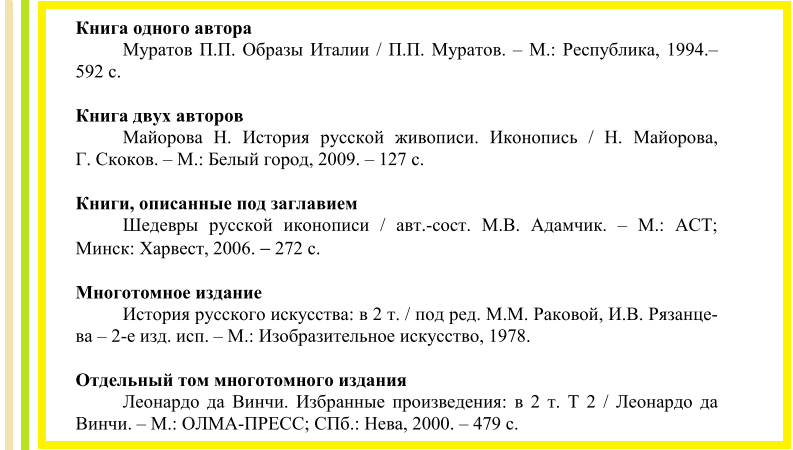 Пример оформления нормативно-правовых (законодательных) актов в списке литературы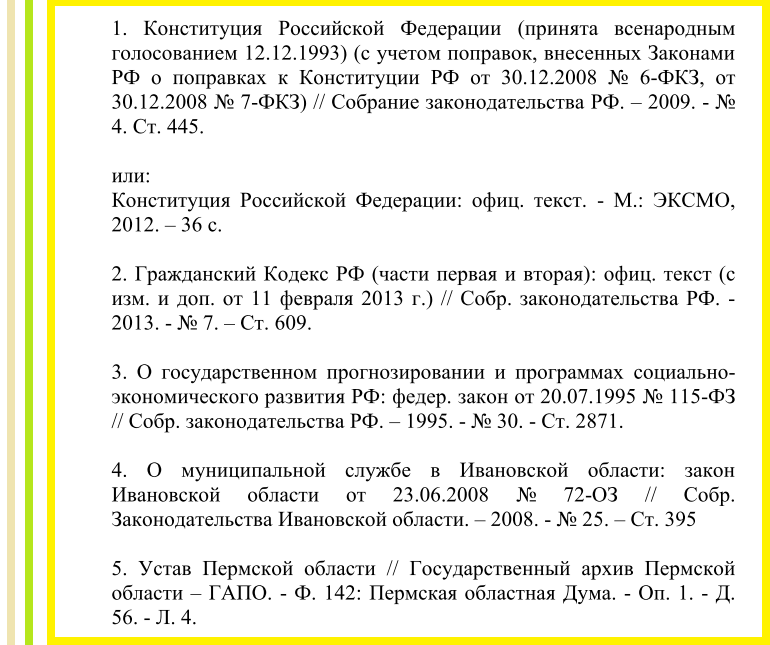 Образец оформления Интернет-ресурсов в списке литературы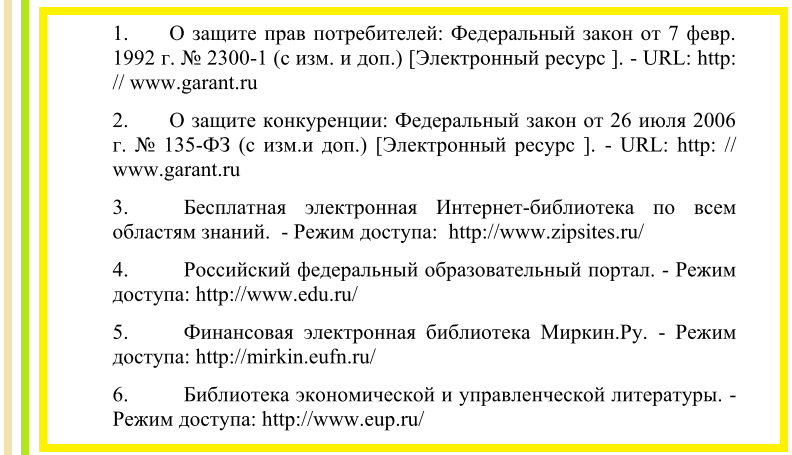 Рассмотрено на педагогическом советеПротокол № 1от 30.08.2019 годаСогласованос Советом родителейПротокол № 1 от 02.09.2019 годаУтверждено  директоромМАОУ «СОШ №5 с УИОП» Приказ № 117   от 05.09.2019 года  Тип проектаЦель проектаПроектный продуктПроектный продуктПрикладной, социальный.Решение практических задач.Анализ данных социологического опроса, атлас, атрибуты несуществующего государства, бизнес-план, веб-сайт, видеофильм, выставка, буклет, газета, журнал, действующая фирма, игра, карта, коллекция, компьютерная анимация, оформление кабинета, пакет рекомендаций, стендовый доклад, сценарий, статья, сказка, костюм,макет, модель, музыкальное произведение, мультимедийный продукт, отчёты о проведенных исследованиях, праздник, публикация, путеводитель, реферат, справочник, система школьного самоуправления, серия иллюстраций, учебное пособие, чертёж, экскурсия.Исследовательский.Доказательство или опровержение какой-либо гипотезы.Анализ данных социологического опроса, атлас, атрибуты несуществующего государства, бизнес-план, веб-сайт, видеофильм, выставка, буклет, газета, журнал, действующая фирма, игра, карта, коллекция, компьютерная анимация, оформление кабинета, пакет рекомендаций, стендовый доклад, сценарий, статья, сказка, костюм,макет, модель, музыкальное произведение, мультимедийный продукт, отчёты о проведенных исследованиях, праздник, публикация, путеводитель, реферат, справочник, система школьного самоуправления, серия иллюстраций, учебное пособие, чертёж, экскурсия.ИнформационныйСбор информации о каком-либо объекте или явлении, анализ информации.Анализ данных социологического опроса, атлас, атрибуты несуществующего государства, бизнес-план, веб-сайт, видеофильм, выставка, буклет, газета, журнал, действующая фирма, игра, карта, коллекция, компьютерная анимация, оформление кабинета, пакет рекомендаций, стендовый доклад, сценарий, статья, сказка, костюм,макет, модель, музыкальное произведение, мультимедийный продукт, отчёты о проведенных исследованиях, праздник, публикация, путеводитель, реферат, справочник, система школьного самоуправления, серия иллюстраций, учебное пособие, чертёж, экскурсия.ТворческийПривлечение интереса публики к проблеме проекта.Анализ данных социологического опроса, атлас, атрибуты несуществующего государства, бизнес-план, веб-сайт, видеофильм, выставка, буклет, газета, журнал, действующая фирма, игра, карта, коллекция, компьютерная анимация, оформление кабинета, пакет рекомендаций, стендовый доклад, сценарий, статья, сказка, костюм,макет, модель, музыкальное произведение, мультимедийный продукт, отчёты о проведенных исследованиях, праздник, публикация, путеводитель, реферат, справочник, система школьного самоуправления, серия иллюстраций, учебное пособие, чертёж, экскурсия.Игровой Представление опыта участие в решении проблемы проекта.Анализ данных социологического опроса, атлас, атрибуты несуществующего государства, бизнес-план, веб-сайт, видеофильм, выставка, буклет, газета, журнал, действующая фирма, игра, карта, коллекция, компьютерная анимация, оформление кабинета, пакет рекомендаций, стендовый доклад, сценарий, статья, сказка, костюм,макет, модель, музыкальное произведение, мультимедийный продукт, отчёты о проведенных исследованиях, праздник, публикация, путеводитель, реферат, справочник, система школьного самоуправления, серия иллюстраций, учебное пособие, чертёж, экскурсия.ЭтапыВиды деятельностиПодготовительныйВыбор темы учебного проекта и тем исследований обучающихся (возможна помощь учителя предметника). Разработка основополагающего вопроса и проблемных вопросов учебной темы.Поисковый (исследовательский). Самостоятельная работа.Формулировка задач, которые следует решить.Выбор средств и методов решения задач. Определение последовательности и сроков работ.Аналитический(процесс  проектирования)Самостоятельная работа.Оформления исследования, интерпретация результатов, выполнение модели и т.д.Достигнутый результат.Оформление проекта.Презентация полученного результата (продукта).Защита проекта.№ п/ пФИО ученикаТема проектаРуководительИтоговая оценка Подписьученика1.2.… и т.д.№ п/пКритерийОценка (в баллах)Качество доклада1 - доклад зачитывается2 - доклад пересказывается, но не объяснена суть работы3 - доклад пересказывается, суть работы объяснена, владение иллюстративным материаломКачество ответов на вопросы1 - нет четкости ответов на большинство вопросов2 - ответы на большинство вопросов3 - ответы на все вопросы убедительно, аргументированоИспользование демонстрационного материала1 - представленный демонстрационный материал не используется в докладе2 - представленный демонстрационный материал используется в докладе3 - представленный демонстрационный материал используется в докладе, информативен, автор свободно в нем ориентируетсяКритерийУровни сформированности навыков проектной деятельностиУровни сформированности навыков проектной деятельностиКритерийБазовый (12-18 баллов)Повышенный (19-25 баллов)Самостоятельное приобретение знаний и решение проблемРабота в целом свидетельствует о способности самостоятельно с опорой на помощь руководителя ставить проблему и находить пути её решения; продемонстрирована способность приобретать новые знания и/или осваивать новые способы действий, достигать более глубокого понимания изученногоРабота в целом свидетельствует о способности самостоятельно ставить проблему и находить пути её решения; продемонстрировано свободное владение логическими операциями, навыками критического мышления, умение самостоятельно мыслить; продемонстрирована способность на этой основе приобретать новые знания и/или осваивать новые способы действий, достигать более глубокого понимания проблемыЗнание предметаПродемонстрировано понимание содержания выполненной работы. В работе и в ответах на вопросы по содержанию работы отсутствуют грубые ошибкиПродемонстрировано свободное владение предметом проектной деятельности. Ошибки отсутствуютРегулятивные действияПродемонстрированы навыки определения темы и планирования работы. Работа доведена до конца и представлена комиссии; некоторые этапы выполнялись под контролем и при поддержке руководителя. При этом проявляются отдельные элементы самооценки и самоконтроля обучающегосяРабота тщательно спланирована и последовательно реализована, своевременно пройдены все необходимые этапы обсуждения и представления. Контроль и коррекция осуществлялись самостоятельноКоммуникацияПродемонстрированы навыки оформления проектной работы и пояснительной записки, а также подготовки простой презентации. Автор отвечает на вопросыТема ясно определена и пояснена. Текст/сообщение хорошо структурированы. Все мысли выражены ясно, логично, последовательно, аргументированно. Работа/сообщение вызывает интерес. Автор свободно отвечает на вопросыВид источникаФорма описанияЖурнальные статьиАвтор. Статья / Авторы // Журнал. – Год. – Номер. – Страницы размещения статьи.Если над статьей работало более 4 человек, то в заглавии один из них не упоминается.МонографииАвтор. Название. / Авторы – Номер. – Город и издательство, год выпуска. – Страницы, на которых размещена работа.Разрешается не использовать знаки тире при оформлении данного описания, а обходиться лишь точками для разделения отдельных частей.Если при написании использовались труды других авторов, то их можно упомянуть в общем перечислении, либо дописать в квадратных скобках в качестве отдельной части.АвторефератыАвтор. Название работы: (регалии автора). – Город, год издания. – Количество страниц.ДиссертацииАвтор. Название: (после двоеточия можно указать статус работы и регалии автора). – Город, год издательства. – Страницы, на которых размещена работа или общее количество страницы.Обзоры (аналитика)Название / Автор. – Город: Издательство, год выпуска. – Количество страниц.ПатентыПатент РФ Номер, дата выпускаПатентыАвторы. Название // Патент России Номер, год. Номер бюллетеня.Материалы конференцийНазвание. Тема конференции, Город, год выпуска. Количество страниц.Материалы конференцийАвтор. Название // Тема конференции (Место и дата проведения) – Город, год выпуска. – Страницы, на которых напечатана работа, либо их количество.Интернет-документыURL, дата обращения к ресурсу.Интернет-документыНазвание работы / Автор. URL (дата обращения по ссылке).УчебникиАвтор. Название / Авторы. – Город: Издательство, год выпуска. – Количество страниц.При авторстве 4-х и более человек оформление производится аналогично журнальным статьям.Учебные пособияНазвание / (Авторы работ) // Редактор. – Город: Издательство, год выпуска. – Количество страниц.СловариАвтор. Название / Авторы. – Город: Издательство, год выпуска. – Количество страниц.